DENTSPLY Implants expands into new marketsSeptember 2014—DENTSPLY Implants expands into new markets and recently opened the first DENTSPLY Implants office in Beijing, China, a market where ANKYLOS and XiVE implant lines have been present and successful since 1998. In conjunction with the opening, the ASTRA TECH Implant System was introduced to the Chinese market.From the perspectives of dentists per capita and dental implant penetration, China's dental industry is still relatively immature. But with the growing dental market size, especially the surge of high-end businesses such as dental implants, coupled with the consumption upgrading and the increasing awareness over dental health, China's dental industry is projected to maintain rapid growth.“We are looking forward to this exciting development and potential growth in the very dynamic Chinese market,” says Lars Henrikson, Group President DENTSPLY Implants. However, China is not the only market in Asia where DENTSPLY Implants expands its business. “We are also preparing for the expansion of ATLANTIS into several new markets, something I know many customers are waiting for. One of those new markets is Japan, where ATLANTIS abutments will be launched later this year,” continues Lars Henrikson.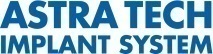 The global launch of the new ASTRA TECH Implant System EV continues. This evolution of an already successful and established implant system came to life in close cooperation with DENTSPLY Implants customers and the new system has received very positive response from the market. The next solution to be introduced in the market is the unique combination of SIMPLANT computer guided implant treatment and ASTRA TECH Implant System EV. At the EAO Annual Meeting in Rome, 5-year follow-up clinical data from a prospective multicenter study replacing single anterior teeth with narrow 3.0 mm diameter implants will be presented in the oral communications session. 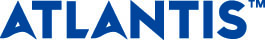 DENTSPLY Implants continues to deliver leading digital solutions, such as enhanced connectivity with intraoral scanning using the iTero scanner for ATLANTIS patient-specific abutments. With ATLANTIS Conus Abutment, DENTSPLY Implants introduces a solution for the growing attachment-retained segment, providing partial or completely edentulous patients with a removable yet stable solution, where the patient’s existing denture can be used. ATLANTIS Conus Abutment with ANKYLOS SynCone caps allows for easy cleaning and optimal chewing function and comfort. “With ATLANTIS, we try to develop and launch new solutions that meet the demands of dental professionals. By further improving their digital workflow, they can deliver implant treatment with the highest function and esthetics,” says Mikael Sander, Group Vice President Digital Solutions at DENTSPLY Implants. About DENTSPLY Implants DENTSPLY Implants offers comprehensive solutions for all phases of implant therapy, including ANKYLOS®, ASTRA TECH Implant System™ and XiVE® implant lines, digital technologies, such as ATLANTIS™ patient-specific CAD/CAM solutions and SIMPLANT® guided surgery, SYMBIOS® regenerative solutions, and professional development programs. DENTSPLY Implants creates value for dental professionals and allows for predictable and lasting implant treatment outcomes, resulting in enhanced quality of life for patients.About DENTSPLY International DENTSPLY International Inc. is a leading manufacturer and distributor of dental and other healthcare products. For over 110 years, DENTSPLY’s commitment to innovation and professional collaboration has enhanced its portfolio of branded consumables and small equipment. Headquartered in the United States, the Company has global operations with sales in more than 120 countries.For further information, please contact:Kerstin Wettby – Senior Manager, Global Marketing | PR & Communication, DENTSPLY Implants, Sweden Cell phone +46 705 16 32 02 | kerstin.wettby@dentsply.com | www.dentsplyimplants.comYou can also visit our News & Press Room at:www.dentsplyimplants.com/en/Resources/News-and-Press###